ANALISIS METODE COOPERATIVE LEARNING SCRIPT DALAM PEMBELAJARAN MENULIS TEKS BERITA PADA SISWAKELAS X MIA SMA RK DELI MURNI DELI TUATAHUN PEMBELAJARAAN 2020-2021SKRIPSIOLEHARMENDA ERI PASKA BR BARUS NPM 171214082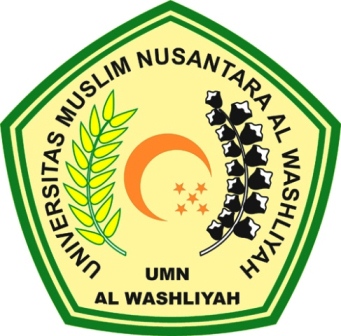 FAKULTAS KEGURUAN DAN ILMU KEPENDIDIKANUNIVERSITAS MUSLIM NUSANTARA AL- WASHLIYAHMEDAN2021ANALISIS METODE COOPERATIVE LEARNINGS CRIPT DALAM PEMBELAJARAN MENULIS TEKS BERITA PADA SISWAKELAS X MIA SMA RK DELI MURNI DELI TUATAHUN PEMBELAJARAAN 2020-2021SKRIPSIDiajukan untuk memenuhi sebagian syarat untuk memperoleh gelar Sarjana Pendidikan Program Pendidikan Bahasa dan Sastra IndonesiaOLEHARMENDA ERI PASKA BR BARUSNPM 171214082FAKULTAS KEGURUAN DAN ILMU KEPENDIDIKANUNIVERSITAS MUSLIM NUSANTARA AL- WASHLIYAHMEDAN2021